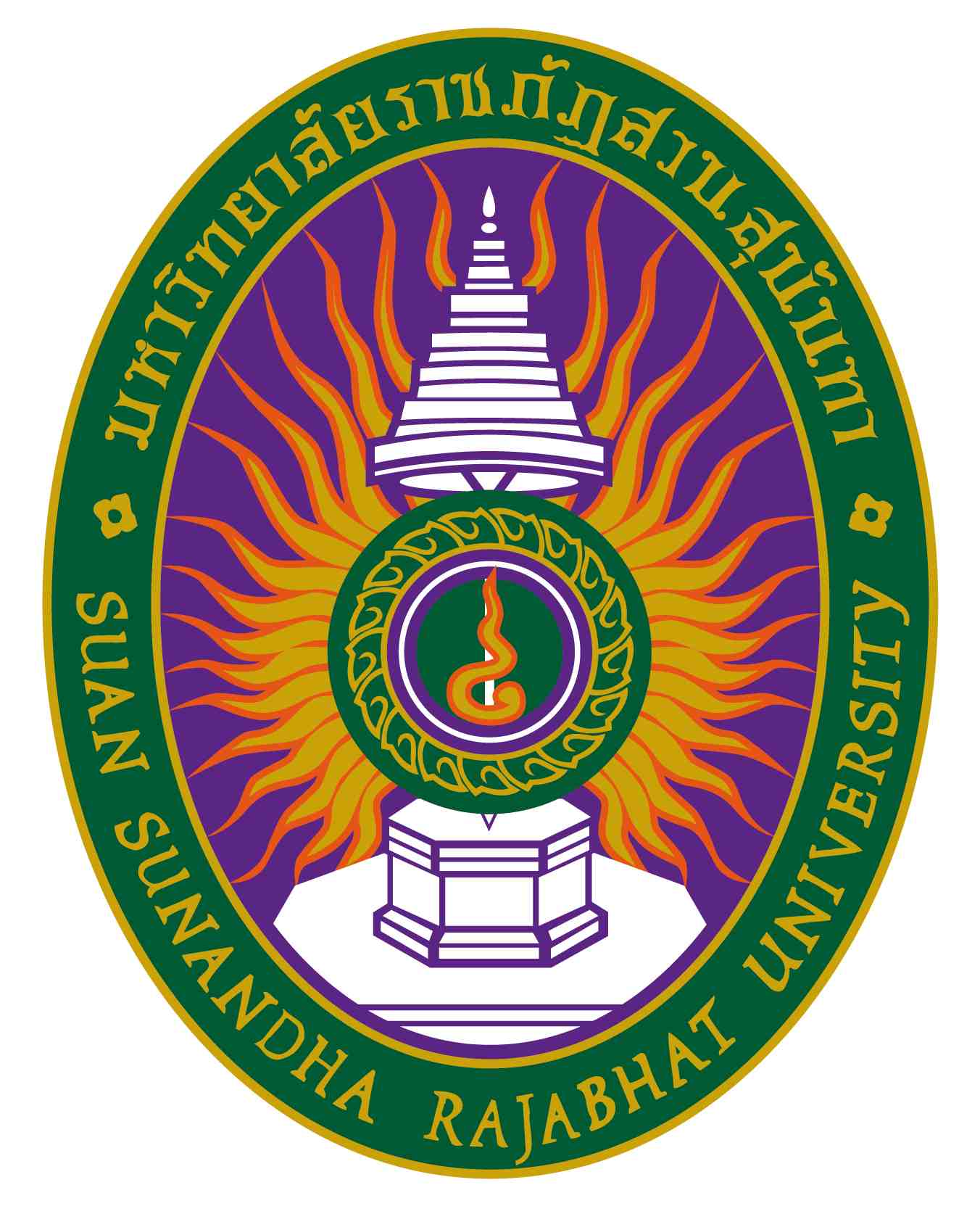 รายละเอียดของรายวิชา(Course Specification)รหัสวิชา LOG ๒๒๐๒ รายวิชา การจัดการต้นทุนโลจิสติกส์สาขาการจัดการโลจิสติกส์  วิทยาลัยโลจิสติกส์และซัพพลายเชน มหาวิทยาลัยราชภัฏสวนสุนันทาภาคการศึกษา ๒ ปีการศึกษา ๒๕๖๔หมวดที่ ๑ ข้อมูลทั่วไป๑. รหัสและชื่อรายวิชา		รหัสวิชา				LOG ๒๒๐๒ชื่อรายวิชาภาษาไทย		การจัดการต้นทุนโลจิสติกส์ชื่อรายวิชาภาษาอังกฤษ 		Logistics Cost Management๒. จำนวนหน่วยกิต			๓ (๓ ๐-๖)	๓. หลักสูตรและประเภทของรายวิชา๓.๑  หลักสูตร				บริหารธุรกิจ	๓.๒  ประเภทของรายวิชา  		วิชาบังคับ๔.อาจารย์ผู้รับผิดชอบรายวิชาและอาจารย์ผู้สอน			๔.๑  อาจารย์ผู้รับผิดชอบรายวิชา		อาจารย์ อัมพิกา  เหล่าประวัติชัย๔.๒  อาจารย์ผู้สอน			อาจารย์สุวัฒน์	นวลขาว๕.  สถานที่ติดต่อ	วิทยาลัยโลจิสติกส์และซัพพลายเชน มหาวิทยาลัยราชภัฏสวนสุนันทา ศูนย์ระนอง					E – Mail: suwat.nu@ssru..ac.th, suwat@tlps.or.thหมายเลขโทรศัพท์  ๐๘๑-๗๒๑๒๔๙๗๖. ภาคการศึกษา / ชั้นปีที่เรียน		๖.๑ ภาคการศึกษาที่ 		๒/๒๕๖๔  ชั้นปีที่ ๒ ภาคปกติ๖.๒ จำนวนผู้เรียนที่รับได้		ประมาณ   ๑๓ คน๗. รายวิชาที่ต้องเรียนมาก่อน(Pre-requisite)  (ถ้ามี) วิชา  : CLS2101,LOG1201,LOG1202,CLS1105,LOG2206,LOG2201,LOG2203,CLS2105๘. รายวิชาที่ต้องเรียนพร้อมกัน(Co-requisites) วิชา: CLS2102 หลักการบัญชี๙. สถานที่เรียน				วิทยาลัยโลจิสติกส์และซัพพลายเชน๑๐.วันที่จัดทำหรือปรับปรุง		วันที่ ๑ เดือน เมษายน พ.ศ. ๒๕๖๔หมวดที่ ๒ จุดมุ่งหมายและวัตถุประสงค์๑. จุดมุ่งหมายของรายวิชาการจัดการต้นทุนโลจิสติกส์เป็นวิชาหนึ่งที่อยู่ในหมวดวิชาบังคับ ของหลักสูตรบริหารธุรกิจ สาขาวิชาการจัดการโลจิสติกส์ ซึ่งมีผลลัพธ์การเรียนรู้ดังนี้เพื่อเข้าใจถึงความสำคัญของการจัดการต้นทุนโลจิสติกส์ การบริหารและการจัดการต้นทุนโลจิสติกส์ แบบจำลองในการตัดสินใจสำหรับการจัดการต้นทุนโลจิสติกส์โดยรวมเพื่อมุ่งเน้นให้ผู้เรียนเป็นผู้ที่มีความรู้และทักษะในการวิเคราะห์เชื่อมโยงต้นทุนกิจกรรมโลจิสติกส์แต่ละกิจกรรมและนำไปสู่การปรับปรุงกระบวนการเพื่อตอบสนองลูกค้าและลดต้นทุนได้เพื่อเพิ่มความสามารถของผู้เรียนนำความรู้ที่ได้รับจากการศึกษาวิชานี้ไปประยุกต์ใช้ในการดำเนินงานทางด้าน
โลจิสติกส์ และโซ่อุปทาน๒. วัตถุประสงค์ในการพัฒนา/ปรับปรุงรายวิชา	เนื่องจากธุรกิจปัจจุบันมีการแข่งขันเพิ่มสูงขึ้นทั้งภายในและภายนอกประเทศ สิ่งหนึ่งที่หลายธุรกิจสามารถดำรงอยู่ได้ก็คือการสนองความต้องการของลูกค้าได้ทันท่วงที ซึ่งทำให้ต้นทุนการจัดการโลจิสติกส์เป็นอีกปัจจัยหนึ่ง ที่มีผลต่อความสามารถในการจัดการขนส่งสินค้าเพื่อรองรับความต้องการของลูกค้าให้ทันท่วงทีและมีประสิทธิภาพในการบริหารจัดการด้านต้นทุน ประเภทและรูปแบบการจัดการโลจิสติกส์จึงเป็นส่วนสำคัญที่บริษัทจำนวนมากจำเป็นต้องลดต้นทุนเพื่อสร้างความได้เปรียบด้านราคา โดยเฉพาะอย่างยิ่งการบริหารจัดการการโลจิสติกส์ ที่จะต้องสามารถแยกองค์ประกอบของต้นทุนในการจัดการโลจิสติกส์ และคำนวณต้นทุนของแต่ละกิจกรรมที่เกี่ยวข้อง การวิเคราะห์หาจุดคุ้มทุนการกำหนดราคาการจัดการคลังสินค้า การกระจายสินค้า การบริหารสินค้าคงคลัง และการวิเคราะห์ในด้านต้นทุนการจัดการโลจิสติกส์ทั้งหมดเพื่อให้สามารถบริหารค่าใช้จ่ายได้อย่างมีประสิทธิภาพหมวดที่ ๓ ลักษณะและการดำเนินการ๑. คำอธิบายรายวิชา	แนวคิดเกี่ยวกับองค์ประกอบของต้นทุน ในระบบโลจิสติกส์ ระบบต้นทุนตามกิจกรรมโลจิสติกส์ การวิเคราะห์จุดคุ้มทุนและการจัดทำรายงานที่เกี่ยวข้องกับต้นทุนทางโลจิสติกส์ 	Concepts on logistics cost structures, activity-based costing, break-even point calculation, and producing report on logistics cost.๒. จำนวนชั่วโมงที่ใช้ต่อภาคการศึกษา๓. จำนวนชั่วโมงต่อสัปดาห์ที่อาจารย์ให้คำปรึกษาและแนะนำทางวิชาการแก่นักศึกษาเป็นรายบุคคล	(ผู้รับผิดชอบรายวิชาโปรดระบุข้อมูล  ตัวอย่างเช่น  ๑ ชั่วโมง / สัปดาห์)	๓.๑ ปรึกษาด้วยตนเองที่ห้องพักอาจารย์ผู้สอน  วิทยาลัยโลจิสติกส์และซัพพลายเชน	๓.๒ ปรึกษาผ่านโทรศัพท์ที่ทำงาน / มือถือ  หมายเลข ๐๘๑-๗๒๑๒๔๙๗	๓.๓ ปรึกษาผ่านจดหมายอิเล็กทรอนิกส์ (E-Mail)  suwat@tlps.or.th	๓.๔ ปรึกษาผ่านเครือข่ายสังคมออนไลน์ (Facebook/Twitter/Line).....Google Meet....................	๓.๕ ปรึกษาผ่านเครือข่ายคอมพิวเตอร์ (Internet/Web board).................................................................................หมวดที่ ๔ การพัฒนาผลการเรียนรู้ของนักศึกษา๑.  คุณธรรม  จริยธรรม๑.๑   คุณธรรม จริยธรรมที่ต้องพัฒนา	(๑)  การยึดมั่นในคุณธรรม และจริยธรรม	(๒)  วินัย ซื่อสัตย์ สุจริต ตรงต่อเวลา	(๓)  มีจรรยาบรรณในการประกอบอาชีพ มีจิตสำนึกที่ดี	(๔)  มีความรับผิดชอบต่อหน้าที่สามารถปรับวิถีชีวิตอย่างสร้างสรรค์ในสังคมที่มีความขัดแย้งสูง 
		      ยึดฐานคิดทางศีลธรรมทั้งในเรื่องส่วนตัวและสังคม๑.๒   วิธีการสอน(๑)  อาจารย์ผู้สอนสอดแทรกคุณธรรม จริยธรรม และจรรยาบรรณวิชาชีพในการสอน(๒)  กำหนดให้มีวัฒนธรรมองค์กร เพื่อปลูกฝังให้นักศึกษามีระเบียบวินัย (๓)  เน้นการเข้าชั้นเรียนตรงเวลาและการแต่งกายให้เป็นตามระเบียบของมหาวิทยาลัย (๔)  มอบหมายให้นักศึกษาทางานเป็นกลุ่ม ฝึกการเป็นผู้นา สมาชิกกลุ่ม ฝึกความรับผิดชอบ ๑.๓    วิธีการประเมินผล(๑)  ประเมินจากการตรงต่อเวลาของนักศึกษาในการเข้าชั้นเรียน การส่งงานที่ได้รับมอบหมาย       การเข้าร่วมกิจกรรม(๒)  ประเมินจากความรับผิดชอบในหน้าที่ที่ได้รับมอบหมาย (๓)  ประเมินจากพฤติกรรมการเรียนและการสอบ ๒.  ความรู้๒.๑   ความรู้ที่ต้องพัฒนา		(๑)  รู้และเข้าใจหลักการทฤษฎีพื้นฐานด้านโลจิสติกส์และสามารถนำไปประยุกต์ใช้ได้ในการวางแผน
			      และแก้ไขปัญหาในกิจกรรมด้านโลจิสติกส์และโซ่อุปทาน		(๒)  รู้และเข้าใจหลักการของศาสตร์อื่นที่เกี่ยวข้องกับโลจิสติกส์ เช่น หลักเศรษฐศาสตร์ 
			      หลักกฎหมายหลักการจัดการเป็นต้น โดยสามารถนำมาประยุกต์หรือเป็นพื้นฐานของโลจิสติกส์		(๓)  ติดตามความเปลี่ยนแปลงทางวิชาการอันเกิดจากการวิจัยทั้งในศาสตร์โลจิสติกส์และในศาสตร์
			      ที่เกี่ยวข้อง	๒.๒   วิธีการสอน(๑)  เน้นการเรียนการรู้จากการอ่านบทความที่เกี่ยวข้องด้านโลจิสติกส์(๒)  จัดให้มีการเรียนรู้จากสถานการณ์จริง(๓)  จัดกิจกรรมแบบผู้เรียนมีส่วนร่วมและมีการส่งเสริมการเรียนรู้ด้วยตนเอง(๔)  การสร้างสถานการณ์และส่งเสริมให้มีการแก้ไขปัญหา(๕)  ใช้การสอนในหลากหลายรูปแบบโดยเน้นผู้เรียน และการสอนแบบ Active Learning๒.๓    วิธีการประเมินผล(๑)  สังเกตการณ์แสดงออกด้านพฤติกรรมและแสดงความคิดเห็นในชั้นเรียน(๒)  การประเมินการนาเสนอผลงานในชั้นเรียน และการสอบปลายภาคเรียน (๓)  ประเมินจากการอภิปรายกลุ่มภายในชั้นเรียนของนักศึกษา๓.  ทักษะทางปัญญา๓.๑   ทักษะทางปัญญาที่ต้องพัฒนา	(๑)  นักศึกษาสามารถคิดอย่างเป็นระบบ สามารถในการวิเคราะห์สถานการณ์	(๒)  นักศึกษาสามารถสืบค้นข้อมูลด้านการบริหารงานด้านโลจิสติกส์ จากแหล่งเรียนรู้ที่หลากหลาย 
		สามารถประยุกต์ความรู้ ความเข้าใจในแนวคิด หลักการ ทฤษฎีและกระบวนการต่าง ๆ ไปใช้ในการ
		แก้ปัญหาได้อย่างสร้างสรรค์	(๓)  นักศึกษาสามารถนำความรู้การบริหารจัดการด้านโลจิสติกส์มาประยุกต์ใช้ในการทำ	โครงงานได้ 	(๔)  นักศึกษาสามารถวิเคราะห์และแก้ไขปัญหาในทำงานได้อย่างมีประสิทธิภาพ๓.๒   วิธีการสอน(๑)  มอบหมายกิจกรรมในการสืบค้น/ค้นคว้าด้วยตัวเอง และการเสนอรายงาน(๒)  มอบหมายงานให้วิเคราะห์และบูรณาการ หลักการใช้ และการวิเคราะห์บทความที่เกี่ยวข้อง (๓)  จัดกิจกรรมให้นักศึกษามีโอกาสเข้าร่วมการวิเคราะห์กรณีศึกษา๓.๓   วิธีการประเมินผล(๑)  การนำเสนอผลงาน ประเมินจากพฤติกรรมการใช้วิเคราะห์และอภิปรายกรณีศึกษา(๒)  แบบทดสอบย่อยหลังการเรียน หรือแบบฝึกหัด(๓)  ประเมินการนำเสนอผลงาน(๔)  สอบกลางภาคและปลายภาค๔. ทักษะความสัมพันธ์ระหว่างบุคคลและความรับผิดชอบ๔.๑   ทักษะความสัมพันธ์ระหว่างบุคคลและความรับผิดชอบที่ต้องพัฒนา	(๑)  มีความรับผิดชอบต่อหน้าที่ ที่รับผิดชอบและมีภาวะผู้นำ	(๒)  มีมนุษย์สัมพันธ์ที่ดีสามารถสื่อสารกับผู้อื่นได้เป็นอย่างดี 	(๓)  สามารถปรับตัว รับฟัง ยอมรับความคิดเห็น และทางานร่วมกับผู้อื่นได้ ทั้งในฐานะผู้นำ และสมาชิก
		ของกลุ่ม	(๔)  สามารถริเริ่มสร้างสรรค์ แนวทางที่เป็นประโยชน์ต่อการดำเนินกิจกรรมต่าง ๆ ได้๔.๒   วิธีการสอน(๑)  จัดกิจกรรมกลุ่มในการวิเคราะห์กรณีศึกษา(๒)  มอบหมายงานทั้งรายบุคคลและรายกลุ่ม(๓)  การนำเสนอผลงาน๔.๓   วิธีการประเมินผล(๑)  สังเกตการแสดงออกด้านพฤติกรรมและการร่วมกิจกรรมกลุ่ม(๒)  สังเกตการแสดงออกในฐานะผู้นาและผู้ตาม(๓)  สังเกตพฤติกรรมด้านการมีมนุษย์สัมพันธ์ที่ดี ๕. ทักษะการวิเคราะห์เชิงตัวเลข การสื่อสาร และการใช้เทคโนโลยีสารสนเทศ๕.๑   ทักษะการวิเคราะห์เชิงตัวเลข การสื่อสาร และการใช้เทคโนโลยีสารสนเทศที่ต้องพัฒนา	(๑)  มีทักษะการใช้ภาษาไทยได้อย่างมีประสิทธิภาพ	(๒)  สามารถใช้เทคโนโลยีสารสนเทศในการเก็บรวบรวมข้อมูลและการนำเสนอ 	(๓)  มีทักษะในการวิเคราะห์ทางตัวเลขในการคำนวณต้นทุนขนส่ง การจัดจ้างภายนอกและวางแผน๕.๒   วิธีการสอน(๑)  การฟังบรรยาย(๒)  การศึกษาจาก website สื่อการสอน e-learning (๓)  การทำแบบทดสอบ(๔)  การศึกษาค้นคว้าด้วยตนเองเพื่อนำเสนอรายงาน ๕.๓    วิธีการประเมินผล(๑)  ตรวจแบบทดสอบท้ายบทเรียน(๒)  ประเมินผลจากรายงานโครงงาน และการอ้างอิงเอกสารที่จัดทำโดยการใช้สื่อเทคโนโลยี(๓)  ประเมินทดสอบปลายภาค๖. ด้านอื่น ๆ(๑)  ……………………………………………………………………..…………………………………(๒)  ……………………………………………………………………..…………………………………(๓)  ……………………………………………………………………..…………………………………หมายเหตุสัญลักษณ์ 	หมายถึง	ความรับผิดชอบหลัก สัญลักษณ์ 	หมายถึง	ความรับผิดชอบรอง เว้นว่าง	หมายถึง	ไม่ได้รับผิดชอบซึ่งจะปรากฎอยู่ในแผนที่แสดงการกระจายความรับผิดชอบมาตรฐานผลการเรียนรู้จากหลักสูตรสู่รายวิชา (Curriculum Mapping)หมวดที่ ๕  แผนการสอนและการประเมินผลแผนการสอน๒. แผนการประเมินผลการเรียนรู้หมวดที่ ๖ ทรัพยากรประกอบการเรียนการสอน๑. ตำราและเอกสารหลักหนังสือ The Logistics Handbook  (Section III. Page 181-303)    	หนังสือ Editors-in-Chief: James F.Robeson & William C.Copacinoหนังสือ Andersen Consultingสำนักโลจิสติกส์ กรมอุตสาหกรรมพื้นฐานและการเหมืองแร. (๒๕๕๙). การจัดการโลจิสติกส์และซัพพลายเชน. กรุงเทพมหานคร : เอ - พริ้นท์ แอนด์ แพ็ค.สำนักงานคณะกรรมการพัฒนาการเศรษฐกิจและสังคมแห่งชาติ. (๒๕๕๒). โครงการศึกษาการเพิ่มขีดความสามารถในการแข่งขันของอุตสาหกรรมโลจิสติกส์ไทย. กรุงเทพมหานคร : เอฟฟินิตี้.	ธรินี  มณีศรี. (๒๕๕๙). การวิเคราะห์ดัชนีต้นทุนโลจิสติกส์ระดับจุลภาค. รายงานการวิจัย สาขาการจัดการโลจิสติกส์และโซ่อุปทาน วิทยาลัยบัณฑิตศึกษาด้านการจัดการ มหาวิทยาลัยศรีปทุม.	ณัฐภร เจริญชีวะกุล แสงจันทร์ กันตะบตุร พรวศิน ศิริสวัสดิ์. (๒๕๕๘). การศึกษาเปรียบเทียบต้นทุนโลจิสติกส์ใน
โซ่อุปทาน ของโรงงานผลิตน้ำดื่มบรรจุขวดและโรงงานผลิตน้ำดื่มแร่บรรจุขวด. วารสารวิทยาการจัดการ มหาวิทยาลัยราชภัฎเชียงราย, ๑๐(๑), น. ๒๒ – ๔๘.	เอกชัย คุปตาวาทิน พัลลภ พรมสาเพ็ชร และวาสนา ช่อมะลิ. (๒๕๕๙). การศึกษาต้นทุนโลจิสติกส์ โดยใช้ระบบต้นทุนฐานกิจกรรม กรณีศึกษา เกษตรกรผู้ปลูกสับปะรดจังหวัดชัยภูมิ. วารสารปัญญาภิวัฒน์, ๘(๓), น. ๘๙ - ๙๘	สำนักโลจิสติกส์ กรมอุตสาหกรรมพื้นฐานและการเหมืองแร่ กระทรวงอุตสาหกรรม. (๒๕๖๐). คู่มือการประเมินประสิทธิภาพและศักยภาพด้านโลจิสติกส์และซัพพลายเชน. ศูนย์ความเป็นเลิศด้านการจัดการโลจิสติกส์และโซ่อุปทานมหาวิทยาลัยเชียงใหม่.	อำพล  นววงศ์เสถียร  สุรัตน์  จันทองปาน  ฎาฎะณี  วุฒิภดาดร  สิทธิชัย  ฝรั่งทอง  ธิปัตย์  โสตถิวรรณ์  และชัญญญาณ์  ป้อมสา. (๒๕๕๗). ต้นทนุการขนส่งรวมต่อเนื่องหลายรปูแบบที่มีผลต่อการเลือกรปูแบบการขนส่งของอุตสาหกรรมชิ้นส่วนยานยนต์ในจังหวัดสมุทรปราการ วารสารวิชาการพระจอมเกล้าพระนครเหนือ, ๒๔(๑), น. ๑๓๕ - ๑๔๕.๒. เอกสารและข้อมูลสำคัญหนังสือ การจัดการต้นทุนโลจิสติกส์  โดย : ดร.คำนาย อภิปรัชญาสกุล (พ.ศ. 2551)หนังสือ โลจิสติกส์และการจัดการซัพพลายเชน “กลยุทธ์สำหรับลดต้นทุนและเพิ่มกำไร”โดย : ดร.คำนาย อภิปรัชญาสกุล (พ.ศ. 2550)หนังสือคู่มือลดต้นทุนน้ำมันเชื้อเพลิงขนส่งและโลจิสติกส์ โดย:ดร.คำนาย อภิปรัชญาสกุล(พ.ศ.2553)หนังสือการวิเคราะห์ต้นทุนโลจิสติกส์แบบ ABC โดย : Jetro Bangkok (Copyright 2005)หนังสือการวิเคราะห์ต้นทุนบนฐานกิจกรรมและเกณฑ์เวลา (Time-Driven Activity-Based Costing)โดย: Robert S.Kaplan and Steven R.Anderson (Harvard Business 2007)หนังสือการบัญชีต้นทุน โดย:ดวงมณี โกมารทัต(พิมพ์ครั้งที่ 13 สำนักพิมพ์แห่งจุฬาลงกรณ์มหาวิทยาลัย พ.ศ. 2553)INTERNET ของหน่วยงานต่าง ๆ ที่เกี่ยวข้องหนังสือพิมพ์สุวรรณ หวังเจริญเดช. (๒๕๕๘). การบริหารต้นทุนโลจิสติกส์กับผลกำไรของธุรกิจ SMEs. วารสารวิชาการมหาวิทยาลัยธนบุรี, ๙(๑๘), น. ๙๗ – ๑๐๒.บุญชัย แซ่สิ้ว และศุภรัชชัย วรรัตน์. (๒๕๖๒). การวิเคราะห์ต้นทุนโลจิสติกส์ในอุตสาหกรรมอาหารของประเทศไทย. วารสารวิชาการ RMUTT Global Business and Economics Review, ๑๔(๒), น. ๑๔๓ – ๑๕๖.ศาสตร์ศิลป์ รสสุคนธส์กุล และธีระ ฤทธิรอด. (๒๕๖๐). การวิเคราะห์ต้นทุนด้านโลจิสติกส์สำหรับผู้ประกอบกิจการขนส่งเอกชน กรณีศึกษา หจก. บุรีรัมย์พนมรุ้งขนส่ง. Journal of Community Development Research (Humanities and Social Sciences), ๑๐(๓), น. ๙๓ – ๑๐๐.๓. เอกสารและข้อมูลแนะนำ	https://dol.dip.go.th/th	https://tdc.thailis.or.th/tdc/basic.php	https://www.nesdc.go.th/main.php?filename=introหมวดที่ ๗ การประเมินและปรับปรุงการดำเนินการของรายวิชา๑. กลยุทธ์การประเมินประสิทธิผลของรายวิชาโดยนักศึกษา	นักศึกษาทุกคนประเมินประสิทธิผลของรายวิชา ทั้งวิธีการสอน การจัดกิจกรรมในชั้นเรียน สื่อการสอน และผลการเรียนรู้ที่ได้รับ ตลอดจนเสนอแนะเพื่อการปรับปรุงรายวิชา ด้วยระบบคอมพิวเตอร์ของมหาวิทยาลัย.๒. กลยุทธ์การประเมินการสอน      (ระบุวิธีการประเมินที่จะได้ข้อมูลการสอน เช่น จากผู้สังเกตการณ์ หรือทีมผู้สอน หรือผลการเรียนของนักศึกษา เป็นต้น)		- การเก็บข้อมูลเพื่อการประเมินการสอน ได้แก่ จากผลสัมฤทธิ์ทางการเรียนรู้ของนักศึกษา และการทวนสอบ
ผลประเมินการเรียนรู้๓. การปรับปรุงการสอน      (อธิบายกลไกและวิธีการปรับปรุงการสอน เช่น คณะ/ภาควิชามีการกำหนดกลไกและวิธีการปรับปรุงการสอนไว้อย่างไรบ้าง การวิจัยในชั้นเรียน การประชุมเชิงปฏิบัติการเพื่อพัฒนาการเรียนการสอน เป็นต้น)		- ผู้ประสานงานรายวิชา และคณาจารย์ผู้สอนร่วมกันระดมสมองกำหนดกลยุทธ์วิธีการสอน จากผลการประเมินประสิทธิผลของรายวิชา สรุปภาพรวมปัญหา และอุปสรรคจาก มคอ. ๕ เพื่อหาแนวทางในการแก้ปัญหาร่วมกัน๔. การทวนสอบมาตรฐานผลสัมฤทธิ์ของนักศึกษาในรายวิชา      (อธิบายกระบวนการที่ใช้ในการทวนสอบมาตรฐานผลสัมฤทธิ์ของนักศึกษาตามมาตรฐานผลการเรียนรู้ของรายวิชา เช่นทวนสอบจากคะแนนข้อสอบ หรืองานที่มอบหมาย กระบวนการอาจจะต่างกันไปสำหรับรายวิชาที่แตกต่างกัน หรือสำหรับมาตรฐานผลการเรียนรู้แต่ละด้าน)	- ผู้ประสานงานรายวิชา และคณาจารย์ผู้สอนมีการจัดการประชุมร่วมกันทวนสอบผลสัมฤทธิ์ของนักศึกษาในรายวิชาโดยการสุ่มประเมินข้อสอบและความเหมาะสมของการให้คะแนน ทั้งผลคะแนน และระดับคะแนนของรายวิชา 		- ตั้งคณะกรรมการประจาสาขาวิชา ตรวจสอบผลการประเมินการเรียนรู้ตามที่กำหนดในรายวิชา คะแนนและเกณฑ์การตัดสินผลการเรียน๕. การดำเนินการทบทวนและการวางแผนปรับปรุงประสิทธิผลของรายวิชา      (อธิบายกระบวนการในการนำข้อมูลที่ได้จากการประเมินจากข้อ ๑ และ ๒ มาวางแผนเพื่อปรับปรุงคุณภาพ) 	- ผู้ประสานงานรายวิชาจัดประชุมคณาจารย์ผู้สอนก่อนเปิดภาคเรียน เพื่อให้การจัดการเรียนการสอนเป็นไปในทิศทางที่เหมาะสม 	- ผลิตสื่อการสอนเพื่อเป็นทรัพยากรร่วมในการจัดการเรียนการสอน 	- แจกปฏิทินวิชาการให้กับหัวหน้าตอนเรียนทุกตอนเรียน 	- นำข้อมูลที่ได้จากการประเมินจากข้อ ๑ และข้อ ๒ มาวางแผนเพื่อปรับปรุงคุณภาพการจัดการเรียนการสอนรายวิชา ดังนี้ 	- ปรับปรุงแผนการสอนทุกปีการศึกษา 	- ปรับปรุงรายวิชาทุก ๔ ปี 		- ปรับปรุงแนวการสอนทุกปี***********************แผนที่แสดงการกระจายความรับผิดชอบมาตรฐานผลการเรียนรู้จากหลักสูตรสู่รายวิชา (Curriculum Mapping)ตามที่ปรากฏในรายละเอียดของหลักสูตร (Programmed Specification) มคอ. ๒ความรับผิดชอบในแต่ละด้านสามารถเพิ่มลดจำนวนได้ตามความรับผิดชอบบรรยาย(ชั่วโมง)สอนเสริม(ชั่วโมง)การฝึกปฏิบัติ/งานภาคสนาม/การฝึกงาน (ชั่วโมง)การศึกษาด้วยตนเอง(ชั่วโมง)๔๕ ชั่วโมงสอนเสริมตามความต้องการนักศึกษาแต่ละกลุ่มเรียน-๓๐ ชั่วโมงสัปดาห์ที่หัวข้อ/รายละเอียดจำนวน(ชั่วโมง)กิจกรรมการเรียนการสอนและสื่อที่ใช้ผู้สอนผู้สอน๑หัวข้อที่ ๑: ปฐมนิเทศการเรียนการสอนของรายวิชาเริ่มจาก Logistics activities drive total logistics Concept อธิบายความหมาย รายได้ ต้นทุน กำไร /ขาดทุน และงบดุล คืออะไรความหมายและความสำคัญของต้นทุนต่อรายได้และผลกำไรแนวคิดและความสำคัญของการจัดการต้นทุนโลจิสติกส์แนวคิดกิจกรรมต่างๆที่ทำให้เกิดต้นทุนโลจิสติกส์หัวข้อบรรยาย-เป้าหมายธุรกิจ -ความหมายรายรับ (Revenue)-ความหมายต้นทุน (Cost)-ผลกำไร (Profit)-แนวคิดการบริหารต้นทุน (Cost Management)-วัตถุประสงค์ และเป้าหมายการบริหารต้นทุน (Objective/Goal)๓๑.ร่วมกำหนดข้อตกลงของชั้นเรียน๒.ทบทวนเนื้อหาและเค้าโครงรายวิชา กิจกรรมโลจิสติกส์เพื่อทำความเข้าใจและเชื่อมโยงในการเรียนตลอดหลักสูตร๓.บรรยายอภิปรายรายบุคคลและกลุ่มอ.สุวัฒน์ นวลขาวอ.สุวัฒน์ นวลขาว๒หัวข้อที่ ๒: การวิเคราะห์กิจกรรมและต้นทุนการขนส่งและกระจายสินค้า (Transportation and Distribution Cost)กิจกรรมการจัดการขนส่งและกระจายสินค้าการเกิดต้นทุนจากกิจกรรมการขนส่งและกระจายสินค้าต้นทุนคงที่และต้นทุนผันแปร๓๑.ทบทวนเนื้อหาวิชาก่อนขึ้นบทเรียนใหม่ ๒.แบ่งกลุ่มศึกษาเอกสาร(หรืออื่นๆ)๓.วิเคราะห์ /วิจารณ์ /นำเสนอ และเขียนสรุปข้อมูลเป็นแผนผังความคิด๔. อภิปรายและสรุปผลการวิเคราะห์อ.สุวัฒน์ นวลขาวอ.สุวัฒน์ นวลขาว๓หัวข้อที่ ๓ วิเคราะห์กิจกรรมและต้นทุนคลังสินค้า (Warehouse Cost)กิจกรรมการจัดการคลังสินค้าการเกิดต้นทุนจากกิจกรรมจากการจัดการคลังสินค้าต้นทุนคงที่และต้นทุนผันแปร๓๑.ทบทวนเนื้อหาวิชาก่อนขึ้นบทเรียนใหม่อ.สุวัฒน์ นวลขาวอ.สุวัฒน์ นวลขาว๔หัวข้อที่ ๔ วิเคราะห์กิจกรรมและต้นทุนของสินค้าคงคลัง (Inventory Carrying Cost)กิจกรรมการจัดการสินค้าคงคลังการเกิดต้นทุนจากกิจกรรมจากการจัดการสินค้าคงคลังต้นทุนคงที่และต้นทุนผันแปร๓๑.ทบทวนเนื้อหาวิชาก่อนขึ้นบทเรียนใหม่อ.สุวัฒน์ นวลขาวอ.สุวัฒน์ นวลขาว๕หัวข้อที่ ๕ วิเคราะห์กิจกรรมและต้นทุนทางการบริหารและงานสนับสนุน (Administration Cost)กิจกรรมการสนับสนุนการบริหารและกิจกรรมหลักการของจัดการโลจิสติกส์การเกิดต้นทุนจากกิจกรรมสนับสนุนกิจกรรมหลักของการจัดการโลจิสติกส์ต้นทุนคงที่และต้นทุนผันแปร๓๑.ทบทวนเนื้อหาวิชาก่อนขึ้นบทเรียนใหม่อ.สุวัฒน์ นวลขาวอ.สุวัฒน์ นวลขาว๖หัวข้อที่ ๖ : การวิเคราะห์กิจกรรมและต้นทุนการผลิต และจัดซื้อจัดหา (Cost of goods Sold:(COGs) and Purchasing Cost)กิจกรรมการปัจจัยการจัดการผลิตการเกิดต้นทุนจากกิจกรรมจากการผลิตต้นทุนวัตถุดิบ ต้นทุนคงที่และต้นทุนผันแปรในการผลิต๓๑.ทบทวนเนื้อหาวิชาก่อนขึ้นบทเรียนใหม่๒.แบบฝึกหัดและกรณีศึกษาวัสดุทางตรง ค่าแรงทางตรง และโสหุ้ยการผลิต๓.อภิปรายกลุ่ม กิจกรรมกลุ่มย่อยอ.สุวัฒน์ นวลขาวอ.สุวัฒน์ นวลขาว๗หัวข้อที่ ๗ :  การบริหารจัดการต้นทุนการจัดซื้อและจัดจ้างงานสนับสนุนโลจิสติกส์ (Outsourcing Management)แหล่งและข้อมูลผู้ให้บริการกำหนดคุณสมบัติและการคัดเลือกเปรียบเทียบข้อเสนอ เงื่อนไขและเพื่อเสนอการตัดสินใจวิธีการหาต้นทุนงานสั่งทำ๑.แบบฝึกหัดและกรณีศึกษาต้นทุนงานจัดซื้อและจัดจ้างการให้บริการสนับสนุนกิจกรรมโลจิสติกส์๒.ทบทวนเนื้อหาทั้งหมดเพื่อเตรียมตัวในการสอบกลางภาค๓.ทดสอบย่อย ก่อนสอบกลางภาคอ.สุวัฒน์ นวลขาวอ.สุวัฒน์ นวลขาว๘สอบกลางภาค๓๙หัวข้อที่ ๘ :  การจัดทำงบประมาณเพื่อกำหนดเป้าหมายการจัดการต้นทุนโลจิสติกส์ (Budgeting Process and Key Performance Indicator : KPI)ลักษณะของการจัดทำงบประมาณแต่ละกิจกรรมฯปัจจัยที่จำเป็นในการจัดทำงบประมาณการกำหนดเป้าหมายและค่าใช้จ่ายแต่ละกิจกรรม๓๑.ทบทวนเนื้อหาวิชาก่อนขึ้นบทเรียนใหม่๒.แบบฝึกหัดและกรณีศึกษาต้นทุนกระบวนการ๓.อภิปรายกลุ่ม กิจกรรมกลุ่มย่อย ๑.ทบทวนเนื้อหาวิชาก่อนขึ้นบทเรียนใหม่๒.แบบฝึกหัดและกรณีศึกษาต้นทุนกระบวนการ๓.อภิปรายกลุ่ม กิจกรรมกลุ่มย่อย อ.สุวัฒน์ นวลขาว๑๐-๑๑หัวข้อที่ ๙ :  การวิเคราะห์และจัดทำต้นทุนมาตรฐาน (Standard Cost)ลักษณะของต้นทุนมาตรฐานวิธีการหาต้นทุนมาตรฐานวิเคราะห์หาจุดคุ้มทุน๓๑.ทบทวนเนื้อหาวิชาก่อนขึ้นบทเรียนใหม่๒.แบบฝึกหัดและกรณีศึกษาต้นทุนมาตรฐาน๓.อภิปรายกลุ่ม กิจกรรมกลุ่มย่อย๑.ทบทวนเนื้อหาวิชาก่อนขึ้นบทเรียนใหม่๒.แบบฝึกหัดและกรณีศึกษาต้นทุนมาตรฐาน๓.อภิปรายกลุ่ม กิจกรรมกลุ่มย่อยอ.สุวัฒน์ นวลขาว๑๒-๑๓หัวข้อที่ ๑๐ : การวิเคราะห์ต้นทุนโลจิสติกส์กิจกรรมกิจกรรม(Activity –Based Costing)ลักษณะของต้นทุนกิจกรรมวิธีการหาต้นทุนกิจกรรม๓๑.ทบทวนเนื้อหาวิชาก่อนขึ้นบทเรียนใหม่๒.แบบฝึกหัดและกรณีศึกษาต้นทุนกิจกรรม๓.อภิปรายกลุ่ม กิจกรรมกลุ่มย่อย๑.ทบทวนเนื้อหาวิชาก่อนขึ้นบทเรียนใหม่๒.แบบฝึกหัดและกรณีศึกษาต้นทุนกิจกรรม๓.อภิปรายกลุ่ม กิจกรรมกลุ่มย่อยอ.สุวัฒน์ นวลขาว๑๔หัวข้อที่ ๑๑ : การประเมินต้นทุนในงานด้านโลจิสติกส์ และแนวคิดการลดต้นทุน (Cost Reduction and Evaluation)๓๑.สรุปเนื้อหา และทบทวนเนื้อหา ก่อนสอบปลายภาค๒.ทดสอบย่อย๑.สรุปเนื้อหา และทบทวนเนื้อหา ก่อนสอบปลายภาค๒.ทดสอบย่อยอ.สุวัฒน์ นวลขาว๑๕สอบปลายภาคลำดับที่ผลการเรียนรู้วิธีการประเมินผลการเรียนรู้สัปดาห์
ที่ประเมินสัดส่วนของการประเมินผล๑หน่วยที่ ๑-๕ ความสนใจและตั้งใจต่อการเรียนรู้
ในการเข้าชั้นเรียนและกิจกรรมในชั้นเรียนตลอดภาค การศึกษา๑๐ %๒หน่วยที่ ๒-๕การมีส่วนร่วมแลกเปลี่ยนความคิดเห็น, กรณึศึกษา และกิจกรรมท้ายชั่วโมง๓, ๗, ๑๑, ๑๕๒๐ %๓หน่วยที่ ๑-๕สอบกลางภาค๘๓๐ %๔หน่วยที่ ๑-๕การสอบปลายภาค ๑๗๔๐ %รายวิชาคุณธรรม จริยธรรมคุณธรรม จริยธรรมคุณธรรม จริยธรรมคุณธรรม จริยธรรมความรู้ความรู้ความรู้ทักษะทางปัญญาทักษะทางปัญญาทักษะทางปัญญาทักษะความสัมพันธ์ระหว่างบุคคลและความรับผิดชอบระหว่างบุคคลและความรับผิดชอบทักษะความสัมพันธ์ระหว่างบุคคลและความรับผิดชอบระหว่างบุคคลและความรับผิดชอบทักษะความสัมพันธ์ระหว่างบุคคลและความรับผิดชอบระหว่างบุคคลและความรับผิดชอบทักษะความสัมพันธ์ระหว่างบุคคลและความรับผิดชอบระหว่างบุคคลและความรับผิดชอบทักษะความสัมพันธ์ระหว่างบุคคลและความรับผิดชอบระหว่างบุคคลและความรับผิดชอบทักษะการวิเคราะห์เชิงตัวเลข การสื่อสาร และการใช้เทคโนโลยีสารสนเทศเชิงตัวเลข การสื่อสารและการใช้เทคโนโลยีสารสนเทศทักษะการวิเคราะห์เชิงตัวเลข การสื่อสาร และการใช้เทคโนโลยีสารสนเทศเชิงตัวเลข การสื่อสารและการใช้เทคโนโลยีสารสนเทศทักษะการวิเคราะห์เชิงตัวเลข การสื่อสาร และการใช้เทคโนโลยีสารสนเทศเชิงตัวเลข การสื่อสารและการใช้เทคโนโลยีสารสนเทศทักษะการวิเคราะห์เชิงตัวเลข การสื่อสาร และการใช้เทคโนโลยีสารสนเทศเชิงตัวเลข การสื่อสารและการใช้เทคโนโลยีสารสนเทศรายวิชา ความรับผิดชอบหลัก                                                         ความรับผิดชอบรอง ความรับผิดชอบหลัก                                                         ความรับผิดชอบรอง ความรับผิดชอบหลัก                                                         ความรับผิดชอบรอง ความรับผิดชอบหลัก                                                         ความรับผิดชอบรอง ความรับผิดชอบหลัก                                                         ความรับผิดชอบรอง ความรับผิดชอบหลัก                                                         ความรับผิดชอบรอง ความรับผิดชอบหลัก                                                         ความรับผิดชอบรอง ความรับผิดชอบหลัก                                                         ความรับผิดชอบรอง ความรับผิดชอบหลัก                                                         ความรับผิดชอบรอง ความรับผิดชอบหลัก                                                         ความรับผิดชอบรอง ความรับผิดชอบหลัก                                                         ความรับผิดชอบรอง ความรับผิดชอบหลัก                                                         ความรับผิดชอบรอง ความรับผิดชอบหลัก                                                         ความรับผิดชอบรอง ความรับผิดชอบหลัก                                                         ความรับผิดชอบรอง ความรับผิดชอบหลัก                                                         ความรับผิดชอบรอง ความรับผิดชอบหลัก                                                         ความรับผิดชอบรอง ความรับผิดชอบหลัก                                                         ความรับผิดชอบรอง ความรับผิดชอบหลัก                                                         ความรับผิดชอบรอง ความรับผิดชอบหลัก                                                         ความรับผิดชอบรองหมวดวิชาบังคับ๑๒๓๔๑๒๓๑๒๓๑๒๓๔๕๑๒๓๔รหัสวิชา  LOG ๒๒๐๒ชื่อรายวิชา การจัดการต้นทุนโลจิสติกส์